Wilson Avenue SchoolSummer Reading AssignmentStudents Entering 5th Grade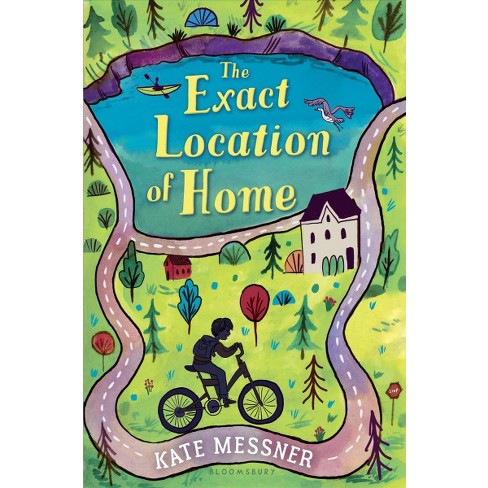 Required Book:  The Exact Location of Home by Kate MessnerRequired Assignments:After reading The Exact Location of Home, complete the questions below:I.Comprehension Questions – Complete the questions below. Be sure to answer using complete sentences. Cite evidence from the text to support your responses. Please write or type the answers on a separate sheet of paper neatly.Zig seems to be excited for his dad’s visit, so why does he tell himself, “Dad’s not coming?”  Use text evidence to support your answer.What details in the text show you that Zig’s mom is upset about something?  Why do you think she is so upset?How should Zig handle his discovery about his mom being behind on rent?  Should he tell his mother he knows?  Why or why not?Do you think it’s likely that Senior Searcher is Zig’s dad?  Why or why not?Why is “Circuit Boy” a good geocaching name for Zig?Why is there now a problem with the condominium project on Smugglers Island?  Do you think the zoning board should take back their approval?  Why or why not?How bad is Zig’s mom’s money problem?  What do you think they should do?Why is Zig trying to track down his dad through geocaching?Do you think that Zig should get an additional punishment for leaving in-school suspension?  Why or why not?How would you describe the teachers at Zig’s school?  Look in chapters 16 and 18 and also in previous chapters for details that will help you with your answer.What kind of person is Aunt Becka’s husband?  Use text evidence to help you describe him.Why does Zig’s mom decide to leave her sister’s house earlier that she had planned?  What surprises Zig about the people he sees at school for free breakfast?  What could a person learn from this?Do you think Zig’s anger at his mother about staying at the homeless shelter is understandable or fair?  Why or why not?Why does Zig try so hard to make sure that his friends don’t now he’s not living at his old apartment?What do you think will happen when the class brings the donations to the homeless shelter?Do you think Zig’s mom should have told Zig the truth about his dad earlier?  Why didn’t she?Do you think is was reasonable for Zig to have believed Senior Searcher was his dad?  Why or why not?Why does the author end the book with Zig’s rock skipping across the water?What message do you think the author wants the readers to understand after reading this book?